                         25ème TOURNOI DE LA VILLE D’APT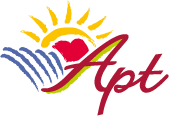 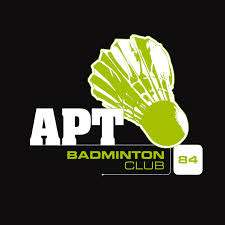 Samedi 21 et Dimanche 22 Novembre 2020Classement de N2 à P115 SERIES au CPPH en Simple, Double et Double MixteSamedi : Simple OU Doubles Mixtes	Dimanche : Doubles Dames / Doubles HommesVille : 				            Ligue :				        Sigle club, nom :					    N° de département :	Responsable et adresse d'envoi des convocations :                                          Tél :						Mail :Frais d'inscriptions : 20 € pour 1 tableau / 24 € pour 2 tableaux LES INSCRIPTIONS DEVRONT ETRE IMPERATIVEMENT RETOURNEES AVANT LE 06 Novembre 2020Indiquez « au choix » si vous cherchez un ou une partenaire, et « non » si vous ne voulez pas participer dans un tableau (une case vacante signifie la non participation).Cette fiche d’inscription devra être retournée, accompagnée d’un chèque global à l’ordre de L’Apt Badminton Club à l’attention de : Mr MATHIEU Jean-François – 300, Chemin des Picards – La Tuilière – 84490 Saint-Saturnin Lès APT Tél : 06 60 34 75 86   E Mail : etsf.mathieu@wanadoo.frJOUEURS X 20 € =			€    +    JOUEURS X 24 € = 			€    Soit la somme totale de : 			€NomPrénomSexeN° de licenceJe joue en  simplesérieSérie jouée en doublePartenaire DoubleSérie jouée en mixtePartenaire MixteClassementS/D/MxNomPrénomSexeN° de licenceJe joue en  simplesérieSérie jouée en doubleNom et ClubSérie jouée en mixteNom et ClubClassementS/D/Mx